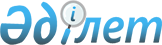 О внесении изменений в приказ Министра внутренних дел Республики Казахстан от 9 июля 2001 года № 548 "Об утверждении Правил приема в высшие учебные заведения Министерства внутренних дел Республики Казахстан", зарегистрированный за № 1577
					
			Утративший силу
			
			
		
					Приказ Министра внутренних дел Республики Казахстан от 8 мая 2004 года № 266. Зарегистрирован Министерством Республики Казахстан 7 июня 2004 года № 2893. Утратил силу приказом Министра внутренних дел Республики Казахстан от 11 мая 2010 года № 204

      Сноска. Утратил силу приказом Министра внутренних дел РК от 11.05.2010 № 204 (порядок введения в действие см. п. 4).      В соответствии с  приказом Министра образования и науки Республики Казахстан от 25 марта 2000 года N 247 "Об утверждении Типовых правил приема в высшие учебные заведения Республики Казахстан", зарегистрированный  в Министерстве юстиции Республики Казахстан N 1118 и в целях повышения качества организации приема в высшие учебные заведения Министерства внутренних дел Республики Казахстан, приказываю: 

      1. Внести в  приказ Министра внутренних дел Республики Казахстан от 9 июля 2001 года N 548 "Об утверждении Правил приема в высшие учебные заведения Министерства внутренних дел Республики Казахстан" (зарегистрированный в Реестре государственной регистрации нормативных правовых актов за N 1577; опубликованный в августе 2001 года в Бюллетене нормативных правовых актов центральных исполнительных и иных государственных органов Республики Казахстан N 27; внесены изменение и дополнение  приказом Министра внутренних дел Республики Казахстан от 11 июня 2002 года N 411, зарегистрированный в Реестре государственной регистрации нормативных правовых актов за N 1916) следующие изменения: 

      в Правилах приема в высшие учебные заведения Министерства внутренних дел Республики Казахстан, утвержденных указанным приказом: 

      1) в пункте 2 слова "среднее общее, среднее профессиональное образование" заменить словами "среднее общее, начальное профессиональное, среднее профессиональное, высшее профессиональное образование"; 

      2) в пункте 3: 

      в абзаце втором слово "психологическим" заменить словом "психофизиологическим"; 

      абзац третий изложить в следующей редакции: "на втором этапе высшие учебные заведения МВД Республики Казахстан проводят отбор в соответствии с баллами государственного сертификата, выданного по результатам единого национального тестирования (далее - ЕНТ) или комплексного тестирования, проводимого по технологиям, разработанным Национальным центром государственных стандартов образования и тестирования Министерства образования и науки Республики Казахстан (далее - НЦГСОиТ);"; 

      3) пункт 4 изложить в следующей редакции: 

      "4. Приемные комиссии высших учебных заведений осуществляют отбор абитуриентов по медицинским, физическим и психофизиологическим показаниям в сроки, согласованные с Министерством образования и науки Республики Казахстан. Комплексное тестирование, отбор в соответствии с баллами государственного сертификата, зачисление в число слушателей высших учебных заведений проводится в сроки установленные Типовыми правилами приема в высшие учебные заведения Республики Казахстан, которые могут быть изменены только по согласованию с Министерством образования и науки Республики Казахстан. 

      Абитуренты, поступающие в высшие учебные заведения МВД Республики Казахстан первой указывают специальность подготовки в данном вузе, второй - специальность по приложению 3 к Типовым правилам приема в высшие учебные заведения Республики Казахстан."; 

      4) пункт 5 изложить в следующей редакции: 

      "5. Выпускники общеобразовательных школ прошлых лет, выпускники средних профессиональных учебных заведений, выпускники общеобразовательных школ, обучавшиеся по линии международного обмена школьников за рубежом, выпускники общеобразовательных школ с узбекским, уйгурским и таджикским языками обучения, не принявшие участие в ЕНТ, поступающие в высшие учебные заведения МВД Республики Казахстан сдают комплексное тестирование по месту нахождения ВУЗа."; 

      5) в пункте 7: 

      в абзаце втором слова "N 021600 "Юриспруденция" заменить словами "N 050303 "Правоохранительная деятельность"; 

      в абзаце третьем слова "всеобщая История" заменить словами "всемирная история"; 

      в абзаце седьмом слова "всеобщая История" заменить словами "всемирная история"; 

      6) пункт 10 изложить в следующей редакции: 

      "10. Коды правильных ответов вывешиваются сразу после окончания сканирования листов ответов, которое проводится после тестирования."; 

      7) пункт 11 изложить в следующей редакции: 

      "11.Результаты комплексного тестирования на получение государственных сертификатов объявляются региональной комиссией в день его проведения. Персональный состав региональной комиссии утверждается приказом Министра внутренних дел Республики Казахстан."; 

      8) в пункте 13 абзац второй изложить в следующей редакции: 

      "Заявление на апелляцию подается в апелляционную комиссию, утверждаемую председателем региональной комиссии, до 13 часов следующего дня после объявления результатов тестирования и рассматривается апелляционной комиссией в течение суток. Изменение полученной оценки должно быть произведено мотивированным решением региональной комиссии."; 

      9) пункт 14 изложить в следующей редакции: 

      "14. Зачисление в высшие учебные заведения МВД Республики Казахстан производится на открытом заседании мандатной комиссии по конкурсу в соответствии с баллами государственного сертификата, с учетом результатов отбора по медицинским, физическим, психофизиологическим показателям и выделенных Министерству внутренних дел, Главным управлениям внутренних дел, Управлениям внутренних дел, Управлениям внутренних дел на транспорте приемных мест."; 

      10) пункт 16 изложить в следующей редакции: 

      "16. В случае одинаковых показателей баллов государственных сертификатов преимущественное право на зачисление имеют: 

      дети-сироты и дети, оставшиеся без попечения родителей; 

      дети сотрудников органов внутренних дел, погибших или получивших инвалидность при исполнении служебных обязанностей; 

      лица, имеющие аттестаты с отличием или дипломы начального, среднего профессионального образования с отличием; 

      лица, имеющие наиболее высокий средний балл аттестата или диплома; 

      лица, имеющие наиболее высокий балл по профильному предмету. 

      Лица, пользующиеся правом на льготное зачисление в соответствии с настоящими Правилами приема, представляют подтверждающие документы.". 

      2. Контроль за исполнением настоящего приказа возложить на первого вице-Министра внутренних дел Республики Казахстан генерал-лейтенанта полиции Отто И.И. 

      3. Настоящий приказ вступает в силу со дня государственной регистрации в Министерстве юстиции Республики Казахстан.        Министр 

                Согласовано       И.о. министра образования 

      и науки Республики Казахстан 

      19 мая 2004 года 
					© 2012. РГП на ПХВ «Институт законодательства и правовой информации Республики Казахстан» Министерства юстиции Республики Казахстан
				